MSA of MLKGossiping and BackbitingTuesday, March 6th, 2012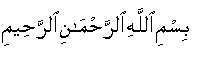         Bismillah hir-Rahman nir-RahimI.	What is backbiting? i.	Backbiting means speaking about a Muslim in his absence and saying things that he would not like to have spread around or mentioned.II. Show PowerPoint presentation on backbiting 	   i. the PowerPoint should have most  the things covered in this agenda. ii.	Go around making every person read one slide. III.  Ask members questions regarding backbiting, examples include: i.	Why do we do it? ii.	Is it because we find pleasure in speaking wrong behind others backs? iii.	Or is it because we are too afraid to confront them? IV. Self-Evaluation 1.	Why did you backbite? 2.	Did you feel remorse afterwards? 3.	Did you think about your own flaws during, before, or after backbiting? 4.	Did you confront them? 5.	What would you change about the situation in retrospect? i.e. the situation itself, the aftermath/consequences, not backbite at all. 6.	What did you learn from backbiting? 7.	Is it a productive means of your time? 8.	If you faced your consequences of backbiting, have you ever done it again? Why or why not? V.  Solutions to backbitingi.	Realistic solutions. ii.	Islamic solutions. VI.  Announcements: New Horizons 3